АДМИНИСТРАЦИЯ КУРЬИНСКОГО РАЙОНААЛТАЙСКОГО КРАЯРАСПОРЯЖЕНИЕ«09»  апреля  2021г.                                            с. Курья                                                  №   49Во исполнение решения комиссии по чрезвычайным ситуациям и обеспечению пожарной безопасности Администрации района от 09.04.2021 года  № КЧС-4 и в целях предупреждения несчастных случаев, гибели людей на водоёмах района в период разрушения ледового покрова:         1. Запретить выезд техники на лёд водоёмов, расположенных на территории Курьинского района.         2. Запретить выход граждан на лёд водоёмов, расположенных на территории Курьинского района, с 12 апреля  2021 года. 3. Рекомендовать главам администраций сельсоветов, главам сельсоветов района:- активизировать агитационно - пропагандистскую работу среди населения о недопущении выезда техники на лед водоёмов, выхода людей на разрушающийся  лёд, об административной ответственности граждан за вышеуказанные нарушения;- организовать установку аншлагов с информацией о мерах безопасности, правилах поведения на водоемах в весенний период,  о запрете выезда автотранспорта на лёд;- организовать выставление запрещающих знаков, обустройство шлагбаумов и сооружение искусственных заграждений в местах возможного выезда транспорта на лёд;- совместно с сотрудниками полиции, в местах массового выхода людей на лед (места подледного лова рыбы), организовать патрулирование береговых линий, с целью недопущения выхода людей и техники на разрушающийся лёд водоёмов;- при выявлении фактов выезда автотранспорта на лёд, принять меры по пресечению данного нарушения путём привлечения виновных лиц к административной ответственности. 4. Директорам  учреждений образования района:- до 16.04.2021 года провести занятия с учащимися школ по правилам безопасного поведения людей на водных объектах в весенний период, о проведённых занятиях информировать заведующего отделом по делам ГОЧС и МР Администрации района;  5. Утвердить состав патрульной группы Администрации района по обеспечению безопасности людей на водных объектах в весенний период в составе:Германов С.Н. – заведующий отделом по делам ГОЧС и МР  Администрации района, руководитель патрульной группы;Коротков Е.В.- главный специалист отдела ЖКХ Администрации района;Григорьев А.В.- главный агроном управления сельского хозяйства Администрации района.В состав патрульной группы при необходимости привлекать сотрудника полиции (по согласованию).6. Руководителю патрульной группы (Германов С.Н.): - организовать еженедельное патрулирование опасных участков водоёмов района; - при выявлении фактов нарушения гражданами правил безопасности на водных объектах сообщать в дежурную часть пункта полиции по Курьинскому району МО МВД России «Краснощёковский»;- для патрулирования привлекать автомобиль Администрации района.7. Рекомендовать пункту полиции по Курьинскому району МО МВД России «Краснощёковский» (Хурдаков А.А.):- при обращении руководителя патрульной группы выделять сотрудника полиции для патрулирования водоёмов района;- при поступлении сообщений о нарушении правил безопасности людей на водных объектах немедленно принимать меры в соответствии с действующим законодательством.8. Рекомендовать руководителям организаций всех организационно-правовых форм и форм собственности:- принять меры по недопущению выезда подведомственного транспорта на лёд водоёмов района;- провести инструктажи с водительским составом о недопущении выезда транспорта на лед водоёмов.        9. Опубликовать настоящее распоряжение на официальном сайте Администрации Курьинского района в сети Интернет.        10. Контроль за исполнением настоящего распоряжения  возложить на  исполняющего обязанности заместителя главы Администрации района, заведующего отделом ЖКХ  И.Б. Додонова.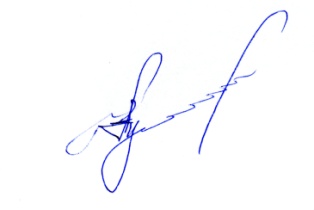 Глава  района                                                                                                  А.А. Купин